Planungsbogen der Schullaufbahn der Qualifikationsphase  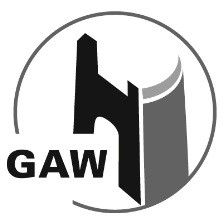 Abgabe bis zum 19.04.2023 beim Tutor!          Schuljahr ____________  Abiturjahrgang 2025 Hiermit bestätige ich die verbindliche Wahl der Kurse für die 1. Qualifikationsphase.Datum	   	Unterschrift des Schülers		Unterschrift des Erziehungsberechtigten 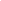 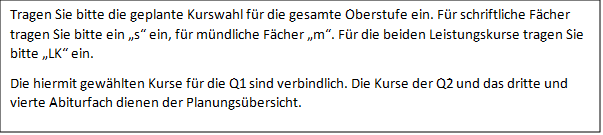 Pflichtbelegung in der Jahrgangsstufe Q1/2: Deutsch eine Fremdsprache eine Gesellschaftswissenschaft Mathematik eine Naturwissenschaft eine weitere Fremdsprache oder eine weitere Naturwissenschaft Sport Kunst, Musik oder Literatur mind. in Q1 Religion oder Philosophie mind. in Q1 falls nicht in Q1 als GK gewählt: Geschichte und Sozialwissenschaften als Zusatzkurs in Q2 (möglich auch bilingual) Darüber hinaus müssen in der Qualifikationsphase im Mittel 34 Wochenstunden belegt werden. Beachten Sie bei der Wahl der Abiturfächer:  Unter den Abiturfächern müssen 2 der Fächer D, M, Fremdsprache sein. Mit den Abiturfächern müssen alle drei Aufgabenbereiche abgedeckt werden. Name Vorname Bildungsgang normal bilingual Tutor Aufgabenfeld Fach EF Q1 Q1 Q2 Q2 Abitur-fach Aufgabenfeld Fach 2.HJ 1.HJ 2.HJ 1.HJ 2.HJ I. sprachlich-literarisch-künstlerisch Deutsch s Deutsch,  Englisch,  Französisch,  Latein,  Spanisch 8,  Spanisch 10 (4stündig),  Kunst,  Musik,  Literatur (Q1)  Ersatzfach, wenn Kunst LK: I. sprachlich-literarisch-künstlerisch Deutsch,  Englisch,  Französisch,  Latein,  Spanisch 8,  Spanisch 10 (4stündig),  Kunst,  Musik,  Literatur (Q1)  Ersatzfach, wenn Kunst LK: I. sprachlich-literarisch-künstlerisch Deutsch,  Englisch,  Französisch,  Latein,  Spanisch 8,  Spanisch 10 (4stündig),  Kunst,  Musik,  Literatur (Q1)  Ersatzfach, wenn Kunst LK: I. sprachlich-literarisch-künstlerisch Deutsch,  Englisch,  Französisch,  Latein,  Spanisch 8,  Spanisch 10 (4stündig),  Kunst,  Musik,  Literatur (Q1)  Ersatzfach, wenn Kunst LK: I. sprachlich-literarisch-künstlerisch Deutsch,  Englisch,  Französisch,  Latein,  Spanisch 8,  Spanisch 10 (4stündig),  Kunst,  Musik,  Literatur (Q1)  Ersatzfach, wenn Kunst LK: I. sprachlich-literarisch-künstlerisch Deutsch,  Englisch,  Französisch,  Latein,  Spanisch 8,  Spanisch 10 (4stündig),  Kunst,  Musik,  Literatur (Q1)  Ersatzfach, wenn Kunst LK: II.  gesellschafts- wissenschaftlich Geschichte,  Sozialwissenschaften,  Erdkunde,  Pädagogik,  Philosophie,  Geschichte bilingual,  Erdkunde bilingual,  Geschichte Zusatzkurs (Q2), Sozialwissenschaften Zusatzkurs (Q2)  II.  gesellschafts- wissenschaftlich Geschichte,  Sozialwissenschaften,  Erdkunde,  Pädagogik,  Philosophie,  Geschichte bilingual,  Erdkunde bilingual,  Geschichte Zusatzkurs (Q2), Sozialwissenschaften Zusatzkurs (Q2)  II.  gesellschafts- wissenschaftlich Geschichte,  Sozialwissenschaften,  Erdkunde,  Pädagogik,  Philosophie,  Geschichte bilingual,  Erdkunde bilingual,  Geschichte Zusatzkurs (Q2), Sozialwissenschaften Zusatzkurs (Q2)  II.  gesellschafts- wissenschaftlich Geschichte,  Sozialwissenschaften,  Erdkunde,  Pädagogik,  Philosophie,  Geschichte bilingual,  Erdkunde bilingual,  Geschichte Zusatzkurs (Q2), Sozialwissenschaften Zusatzkurs (Q2)  II.  gesellschafts- wissenschaftlich Geschichte,  Sozialwissenschaften,  Erdkunde,  Pädagogik,  Philosophie,  Geschichte bilingual,  Erdkunde bilingual,  Geschichte Zusatzkurs (Q2), Sozialwissenschaften Zusatzkurs (Q2)  III.  mathematisch- naturwissenschaftlich Mathematik s Mathematik,  Biologie,  Chemie,  Physik,  Informatik Ersatzfach, wenn Chemie LK: III.  mathematisch- naturwissenschaftlich Mathematik,  Biologie,  Chemie,  Physik,  Informatik Ersatzfach, wenn Chemie LK: III.  mathematisch- naturwissenschaftlich Mathematik,  Biologie,  Chemie,  Physik,  Informatik Ersatzfach, wenn Chemie LK: III.  mathematisch- naturwissenschaftlich Mathematik,  Biologie,  Chemie,  Physik,  Informatik Ersatzfach, wenn Chemie LK: III.  mathematisch- naturwissenschaftlich Mathematik,  Biologie,  Chemie,  Physik,  Informatik Ersatzfach, wenn Chemie LK: Religion katholisch,  evangelisch Sport Ersatzfach, wenn Sport LK: Vertiefungskurs (EF) im Fach _________ - - - - - Projektkurs im Fach _________ - - - - Englisch, Physik/ Mathe, Informatik (2stündig) Wochenstunden 